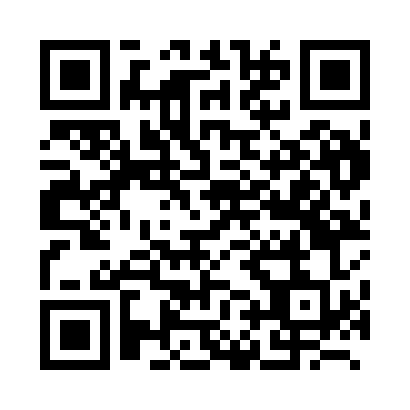 Prayer times for Corby, BelgiumWed 1 May 2024 - Fri 31 May 2024High Latitude Method: Angle Based RulePrayer Calculation Method: Muslim World LeagueAsar Calculation Method: ShafiPrayer times provided by https://www.salahtimes.comDateDayFajrSunriseDhuhrAsrMaghribIsha1Wed3:556:171:405:419:0311:152Thu3:526:151:395:429:0411:183Fri3:486:131:395:439:0611:214Sat3:456:121:395:439:0811:235Sun3:426:101:395:449:0911:266Mon3:396:081:395:449:1111:297Tue3:356:071:395:459:1211:328Wed3:326:051:395:469:1411:359Thu3:286:031:395:469:1511:3810Fri3:256:021:395:479:1711:4111Sat3:246:001:395:479:1811:4412Sun3:235:591:395:489:2011:4713Mon3:225:571:395:499:2111:4714Tue3:225:561:395:499:2211:4815Wed3:215:551:395:509:2411:4916Thu3:215:531:395:509:2511:4917Fri3:205:521:395:519:2711:5018Sat3:205:511:395:519:2811:5019Sun3:195:491:395:529:2911:5120Mon3:195:481:395:529:3111:5221Tue3:185:471:395:539:3211:5222Wed3:185:461:395:539:3311:5323Thu3:185:451:395:549:3511:5324Fri3:175:431:395:549:3611:5425Sat3:175:421:395:559:3711:5526Sun3:165:411:405:559:3811:5527Mon3:165:401:405:569:4011:5628Tue3:165:401:405:569:4111:5629Wed3:165:391:405:579:4211:5730Thu3:155:381:405:579:4311:5731Fri3:155:371:405:589:4411:58